แบบ สบวพ. CoE-ง-01หน่วยงาน  													ที่ 	ศธ				วันที่ 					      เรื่อง	ขออนุมัติเบิกเงินสนับสนุนศูนย์เชี่ยวชาญเฉพาะทาง ประจำปีงบประมาณ พ.ศ. ………….…งวดที่……………..เรียน	ผู้อำนวยการสถาบันวิจัยและพัฒนาตามที่ข้าพเจ้า						สังกัด  สำนักวิชา	 			           ได้รับเงินสนับสนุนจากมหาวิทยาลัย ประจำปีงบประมาณ พ.ศ.  	        เพื่อเป็นใช้จ่ายของศูนย์															เป็นจำนวนเงินทั้งสิ้น					บาท นั้นข้าพเจ้าขออนุมัติเบิกเงินสนับสนุนเพื่อเป็นใช้จ่ายของศูนย์เชี่ยวชาญเฉพาะทาง ปีงบประมาณ พ.ศ. ……… งวดที่ …….. เป็นจำนวนเงินทั้งสิ้น		     	      บาท (					)       จึงเรียนมาเพื่อโปรดพิจารณาอนุมัติ ……………………………………………………	(……………………………………………………………………………………………)หัวหน้าศูนย์เชี่ยวชาญเฉพาะทาง…………/…………./………………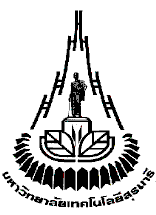 บันทึกข้อความมหาวิทยาลัยเทคโนโลยีสุรนารี    ……………………………………….………………(……………………………………………………………………)	หัวหน้าสถานวิจัย	…………/…………../……………………………………….………………………………(……………………………………………………………………)      คณบดี………/…………/…………. (2)  เรียน  ผู้อำนวยการสถาบันวิจัยและพัฒนา  ถูกต้อง ครบถ้วน เห็นสมควรอนุมัติตามรายการที่เสนอ
ในวงเงิน…………………………………………………………….…………… บาท(…………………………………………………………………………………....)  ไม่ถูกต้องเนื่องจาก ...............................................................................................................................................................……………………………………(นางจุไรรัตน์ พุ่มโพธิสุวรรณ)เจ้าหน้าที่บริหารงานทั่วไป………../………………./………….(3)      อนุมัติให้เบิกเงินสนับสนุนศูนย์เชี่ยวชาญเฉพาะทาง 
ตามรายการและเงื่อนไขข้างต้นได้       โปรดแก้ไขตามข้อ (2) และ…………………………………..………	……………………………………………………………………………………………………………………………………………………………………………………………………………………………………….…………………………(รองศาสตราจารย์ ดร. อนันต์  ทองระอา)ผู้อำนวยการสถาบันวิจัยและพัฒนา………../………………./………….(4.1)   เรียน  หัวหน้าส่วนการเงินและบัญชี          เพื่อโปรดดำเนินการโอนเงินสนับสนุนศูนย์เชี่ยวชาญเฉพาะทาง จำนวน………………………………………………………….………บาท (…………………………………………………………………………………..……...)	เข้าบัญชีเงินฝากออมทรัพย์ธนาคาร.............................. สาขา มทส. ชื่อบัญชี……………………………………………………………..………………..	เลขที่บัญชี………………………………………….………..ด้วย จักขอบคุณยิ่ง……………………………………..…………..……………(รองศาสตราจารย์ ดร. อนันต์  ทองระอา)ผู้อำนวยการสถาบันวิจัยและพัฒนา………../………………./………….(4.2)   เรียน  หัวหน้าศูนย์เชี่ยวชาญเฉพาะทาง           สบวพ. ขอส่งสำเนาบันทึกขออนุมัติเงินสนับสนุนศูนย์เชี่ยวชาญเฉพาะทางเพื่อเก็บไว้เป็นหลักฐาน สำหรับบันทึกขออนุมัติฉบับจริง ได้ส่งให้ส่วนการเงินและบัญชีเก็บไว้เป็นหลักฐานเพื่อใช้ในการดำเนินการโอนเงินเข้าบัญชีศูนย์เชี่ยวชาญเฉพาะทางแล้ว         เพื่อโปรดทราบและดำเนินการต่อไป…………………………….……………………(นางจุไรรัตน์ พุ่มโพธิสุวรรณ)เจ้าหน้าที่บริหารงานทั่วไป………../………………./………….